Муниципальное бюджетное общеобразовательное учреждение«Средняя общеобразовательная школа №30»(МБОУ «СОШ №30»)Комплекс заданий для формирования глобальных компетенций 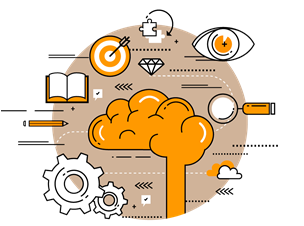 Составители:Железнякова Татьяна Владимировна, Луговских Екатерина Петровнаучителя МБОУ «СОШ №30»2022 г., Старый ОсколЗадания, направленные на формирование глобальных компетенций.Данный комплекс содержит задания, которые призваны показать учащимся, как можно применять вне школы и школьные знания, и логику, и здравый смысл, и собственный жизненный опыт. При составлении заданий были использованы материалы сборника Г.С. Ковалевой «Глобальные компетенции»«Глобальные компетенции» – это не конкретные навыки, а сочетание знаний, умений, взглядов, отношений и ценностей, успешно применяемых при личном или виртуальном взаимодействии с людьми, которые принадлежат к другой культурной среде, и при участии отдельных лиц в решении глобальных проблем (т.е. в ситуациях, требующих от человека понимания проблем, которые не имеют национальных границ и оказывают влияние на жизнь нынешнего и будущих поколений). Овладение соответствующими знаниями, умениями, отношениями и ценностями происходит на протяжении всей жизни: не существует единой точки, в которой человек становится полностью компетентным в этой области. В документе представлены задания и ответы к ним.Ситуация ЗАБОТА О ЖИВОТНЫХСитуация ГОСУДАРСТВО МУСОРНЫЕ ОСТРОВАСитуация ЧИСТАЯ ВОДАОтветы.Ситуация ЗАБОТА О ЖИВОТНЫХСитуация ГОСУДАРСТВО МУСОРНЫЕ ОСТРОВАСитуация ЧИСТАЯ ВОДАСитуация «ЗАБОТА О ЖИВОТНЫХ»Текст 1. ЗоопаркНа экскурсии в одном из самых известных и благоустроенных зоопарков мира группа школьников заметила, что на некоторых вольерах и клетках есть таблички: «Компания «Хлеб» опекает амурскую соню», или «Группа в социальных сетях опекает белобрюхого ежа», или «Ольга Иванова опекает белого медведя». Школьники заинтересовались информацией и узнали о добрых делах опекунов. Они помогают зоопарку заботиться о животных, перечисляя деньги на содержание подопечных, а также собирают и распространяют информацию о них.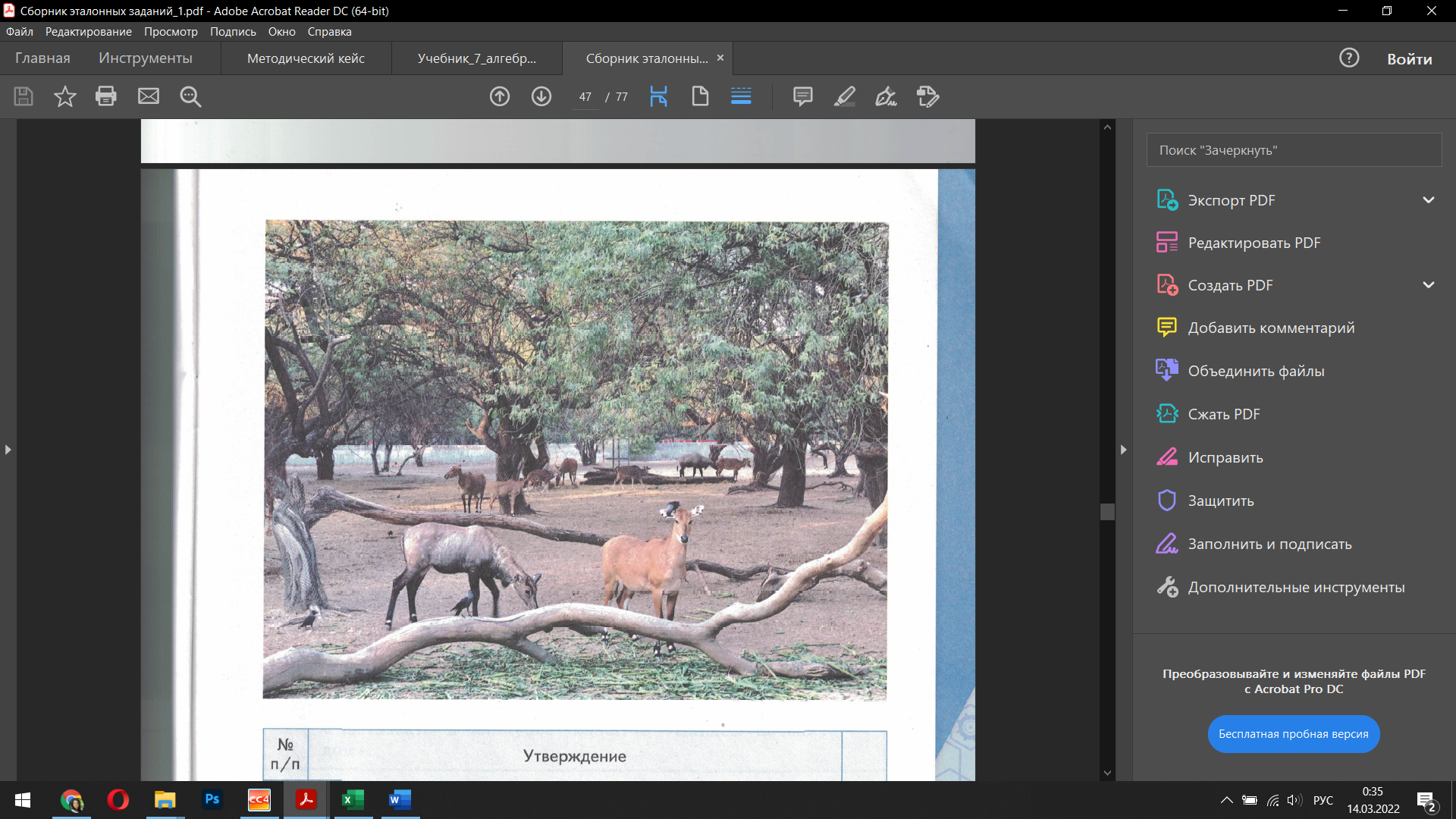 Задание 1.Основываясь на информации из текста, укажите, почему люди становятся опекунами животных в зоопарке, который посетили дети. Выберите верный ответ, поставьте √ около него.Задание 2.Возвращаясь домой, школьники обсуждали опекунство над животными. Григорий сказал: «В больших городах существует множество бездомных животных – собак и кошек, которым тоже нужна помощь, и жизнь которых всегда находится под угрозой».Какие из перечисленных ниже действий могут помочь в решении проблемы, о которой говорит Григорий?Отменить опекунство над животными.Создать приют для бездомных животных.Выступить в Интернете с призывом «Подари питомцу дом!»Заботиться об исчезающих видах животных, к которым кошки и собаки не относятся.Заполните таблицу. Запишите номер каждого действия в колонку «Действия, которые могут помочь» или «Действия, которые НЕ могут помочь»Задание 3.После посещения зоопарка школьники решили, что должны оказать помощь животным. Они создали группу в одной из социальных сетей и разместили в ней сообщение: «Домашние животные нередко попадают на улицу и остаются без помощи по вине их хозяев. В некоторых государствах существуют законы, которые регулируют содержание домашних животных. В нашей стране такого закона пока нет. Мы предлагаем каждому завести домашнего питомца; стать волонтёром (добровольцем-помощником) в приюте для животных или опекуном в зоопарке; воздействовать на тех, кто безответственно относится к домашним животным; заботиться о бездомных собаках и кошках».В комментариях к этому сообщению были высказаны критические замечания. Автор одного из них, пользователь с ником «Я_против», написал, что школьники не могут помогать животным самостоятельно, без участия взрослых.Сначала критическое высказывание «Я_против» возмутило пятиклассников. Они хотели написать, что он просто не хочет помогать животным и ищет себе оправдание. Однако спустя некоторое время они поняли, что в критических суждениях есть дол истины. Мальчики стали приводить примеры действий, которые подтверждали мнение «Я_против».Какие из следующих действий соответствуют мнению пользователя «Я_против»?Выберите все верные ответы. Поставьте √ около каждого выбранного ответа.На странице «ВКонтакте» организаторы разместили найденный в Интернете рассказ о жизни одного приюта для животных.Текст 2. Дом для кошек и собак.Все животные оказались в приюте после отлова с улиц. Как рассказали работники приюта, часто щенков и котя выбрасывают на улицу, когда они подрастают. Животные находятся в новом доме пожизненно, если не найдут хозяина. Любимого питомца можно забрать бесплатно. С начала года в приюте оказалось 178 собак, а забрали домой 38. Животным в приюте лучше, чем на улице. Онако есть мнение, что даже в благоустроенном приюте животному никогда не будет так же хорощо, как при домашнем содержании. В каждом вольере находится две-четыре собаки. Соседи подбираются не только по размеру, но и по характеру. За собаками ухаживают 20 сотрудников. Они ежедневно убирают в вольерах, маняют воду, кормят собак суим кормом, оптимально подобранном по составу и качеству. На оборудованной площадкеспециалист-кинолог друссирует собак и готовит их для дальнейшего пристройства, ведь это главная задача приюта. Отделение для кошек тоже оборудовано. За состоянием животных следят два ветеринара. Все необходимое есть в медицинском кабиненте. Помогают сотрудникам приюта почти 250 волонтёров. Многие люди, в том числе и знаменитые, поддурживают приют материально.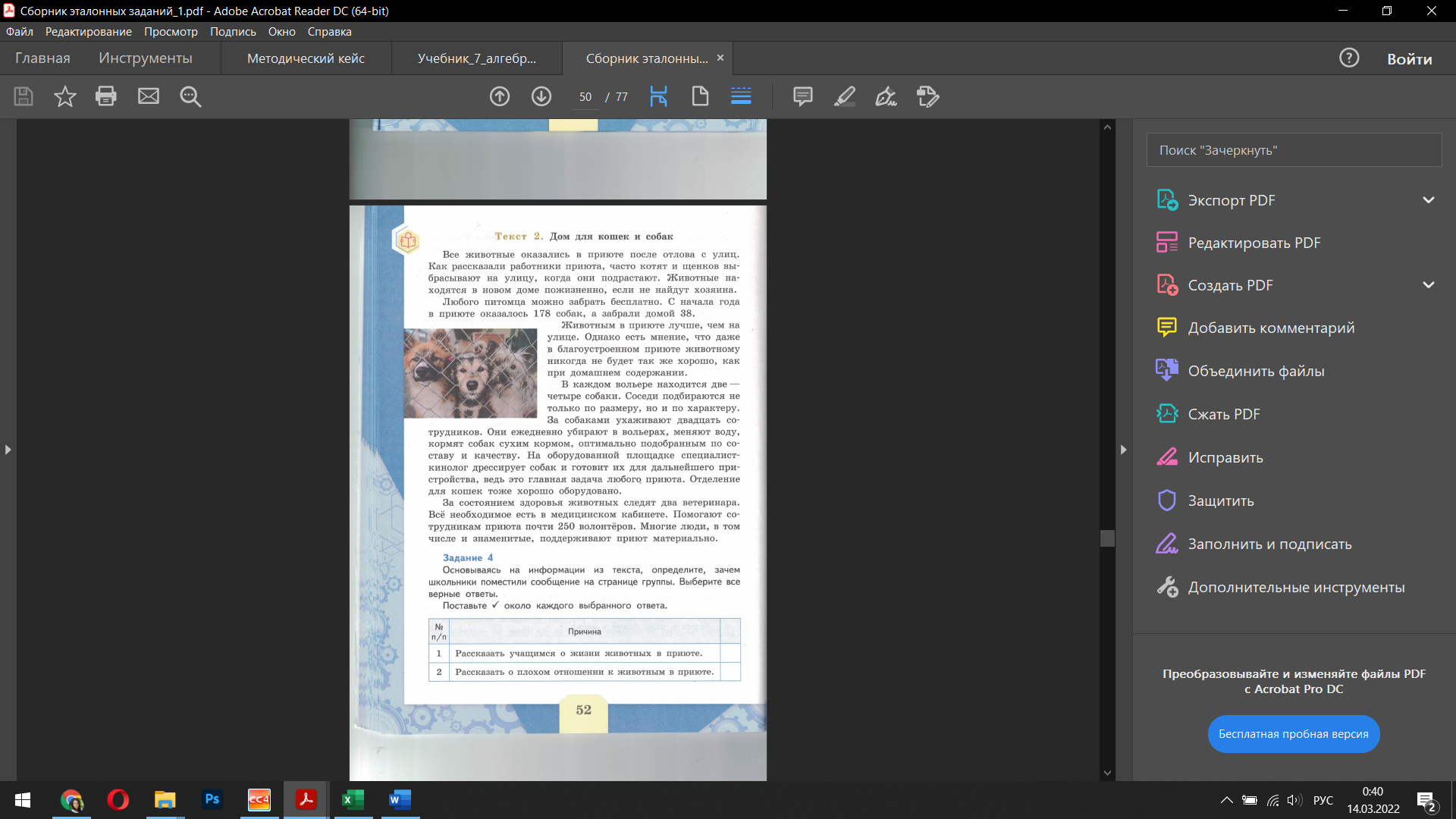 Задание 4.Основываясь на информации из текста, определите, зачем школьники поместили сообщение на странице группы. Выберите все верные ответы.Поставьте √ около каждого выбранного ответа.Задание 5.Какие мнения, высказанные в тексте «Дом для кошек и собак», не подкреплены фактами?Выберите все верные ответы. Поставьте √ около каждого выбранного ответа.Задание 6.С какими утверждениями мог бы согласиться автор текста «Дом для кошек и собак»?Выберите все верные ответы. Поставьте √ около каждого выбранного ответа.Ситуация «ГОСУДАРСТВО МУСОРНЫЕ ОСТРОВА»В Тихом океане неподалёку от Гавайских островов существует огромное скопление пластикового мусора, которое называют Большим тихоокеанским мусорным пятном или Восточным мусорным континентом. Скопление пластика и других отходов вызвано действием системы океанических течений. Мусорное пятно расположено между 135˚ – 155 ˚ з.д. и 35˚ – 42˚ с.ш.О скоплении отходов в этой части планеты стало известно в конце 1980-х годов, и с тех пор эта «территория» стабильно увеличивается. По некоторым данным, «мусорный континент» занимает площадь в 700 тысяч км2. Мусорное пятно не остров, а скорее кисель из пластика, который морские животные принимают за зоопланктон. Энтузиасты решили обратить внимание мировой общественности на проблему. Они предложили объявить мусорный остров государством с названием Мусорные острова, потому что у скопления мусора есть признаки государства, например, границы. Активисты нарисовали флаг государства Мусорные острова, деньги, назвав их «обломками», обложку паспорта из переработанной бумаги, марки государства.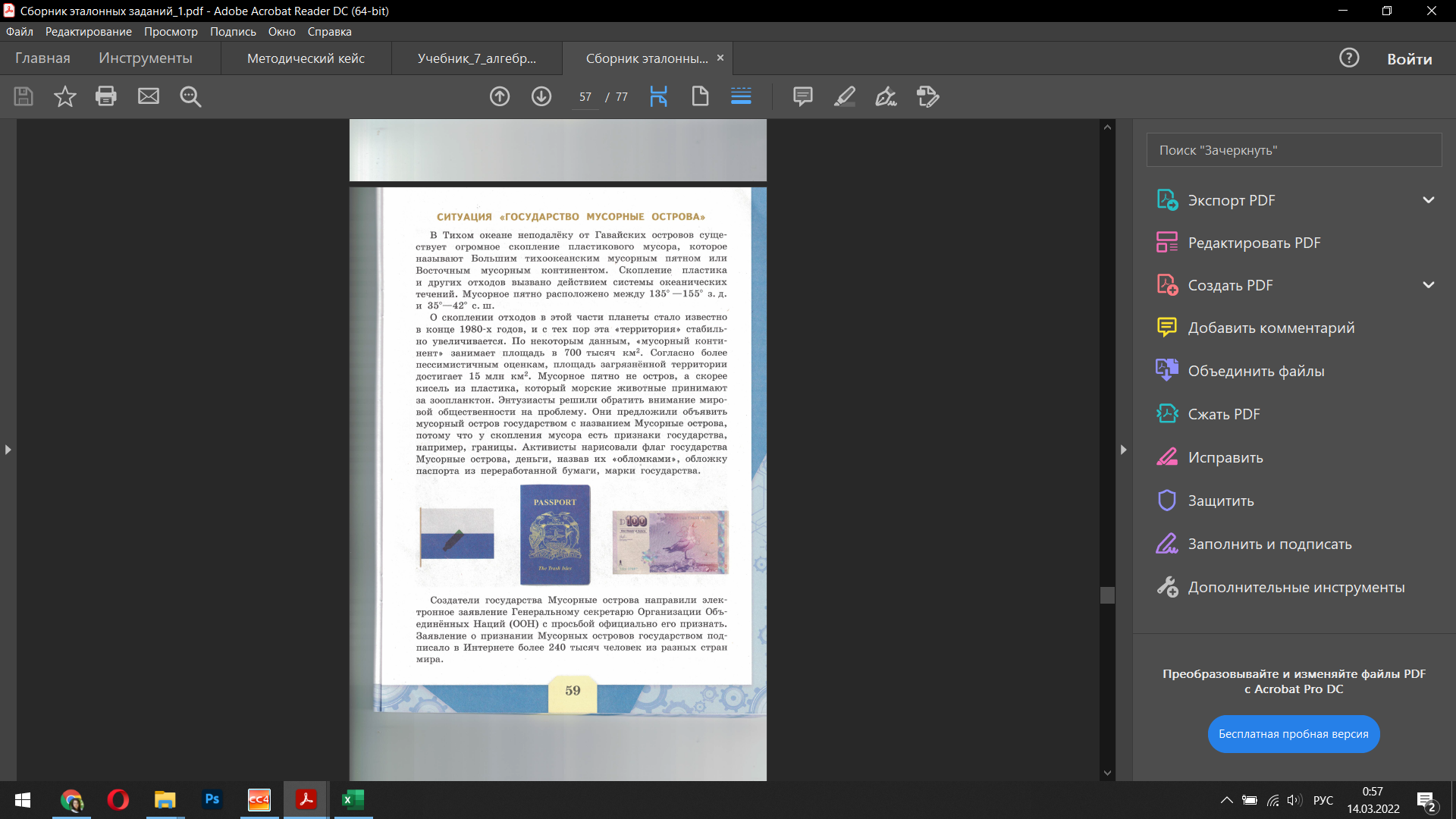 Создатели государства Мусорные острова направили электронное заявление Генеральному секретарю Организации Объединенных Наций (ООН) с просьбой официально его признать. Заявление о признании Мусорных островов государством подписало в Интернете более 240 тысяч человек из разных стран мира.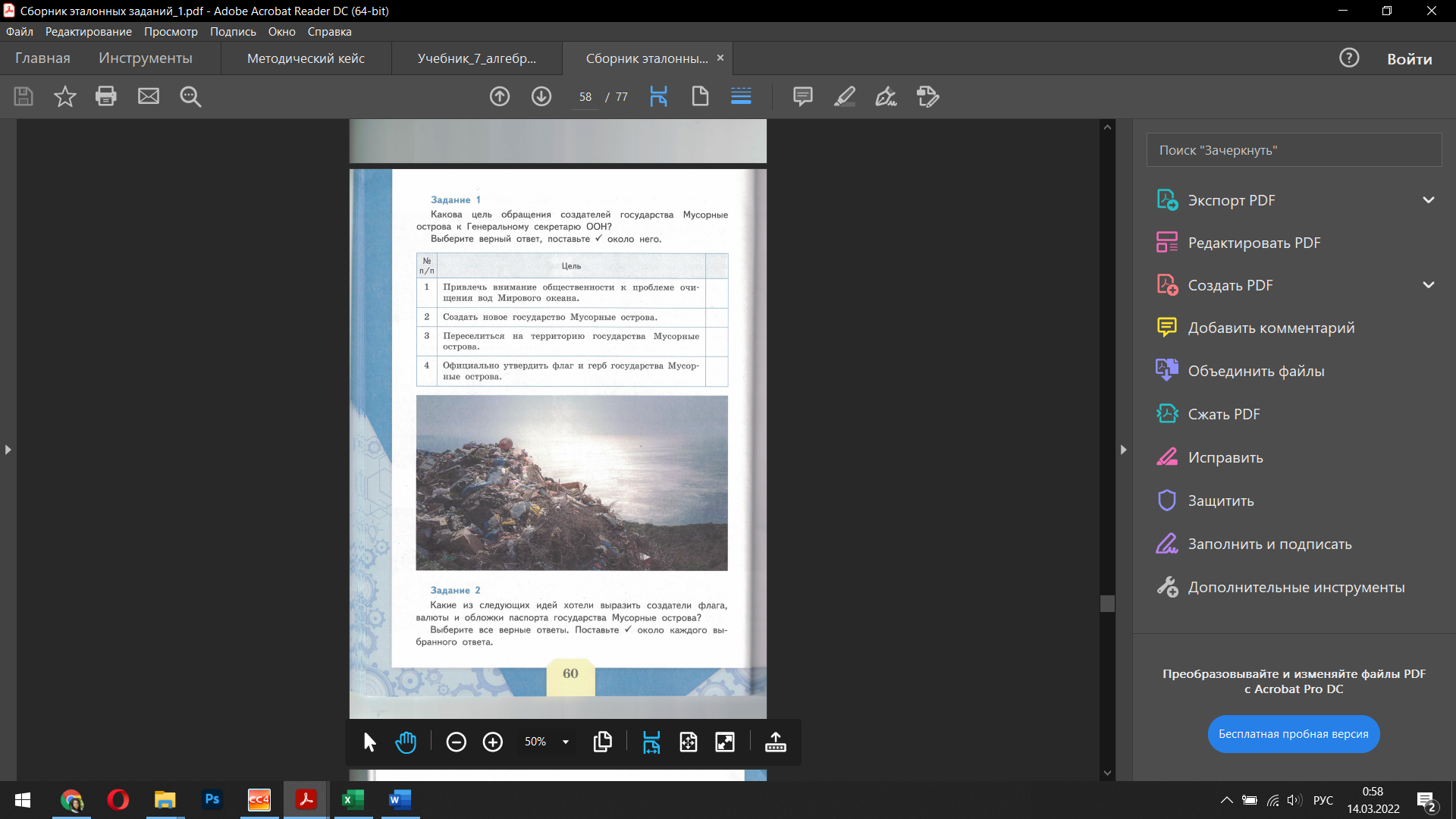 Задание 1.Какова цель обращения создателей государства Мусорные острова к Генеральному секретарю ООН?Выберите верный ответ, поставьте √ около него. Задание 2.Какие из следующих идей хотели выразить создатели флага, валюты и обложки паспорта государства Мусорные острова?Выберите все верные ответы. Поставьте √ около каждого выбранного ответа.Задание 3.Заявление о признании государства Мусорные острова подписало более 240 тысяч человек из разных стран мира.Какие из перечисленных действий могли бы поддержать люди, подписавшие заявление?Выберите все верные ответы. Поставьте √ возле каждого выбранного ответа.Задание 4.Акцию по объявлению Большого мусорного пятна государством обсуждали экологи. Некоторые экологи называли её хорошей идеей, а некоторые плохой.Запишите один аргумент, который могли бы высказать экологи, одобряющие эту идею.Запишите один аргумент, который могли бы высказать экологи, НЕ одобряющие эту идею.Это хорошая идея, потому что…Это плохая идея, потому что …Ситуация «ЧИСТАЯ ВОДА»Текст 1.Каждый человек имеет право на доступ к достаточному количеству воды для личных и бытовых нужд (от 50 до 100 литров в сутки на человек). Доступная вода должна быть безопасной и дешёвой. Источник воды должен находиться в пределах 1000 м от дома, и на набор воды должно уходить не более 30 минут. Чистая вода имеет большое значение для здоровья человека. На планете достаточно пресной воды для каждого её жителя. Однако в странах с невысоким уровнем развития экономики миллионы людей, в основном дети, заболевают и часто умирают от болезней, связанных с отсутствием  доступа к чистой воде. Они не могут использовать чистую воду для умывания, стирки вещей, приготовления пищи. В странах с высоким уровнем развития экономики, людей, не имеющих доступа к чистой воде, значительно меньше, чем в экономически неразвитых странах. Доступа к чистой воде лишены 783 млн жителей планеты. Кроме того, от недостатка чистой воды страдает более 2/5 населения Земли, и эта цифра постоянно растет.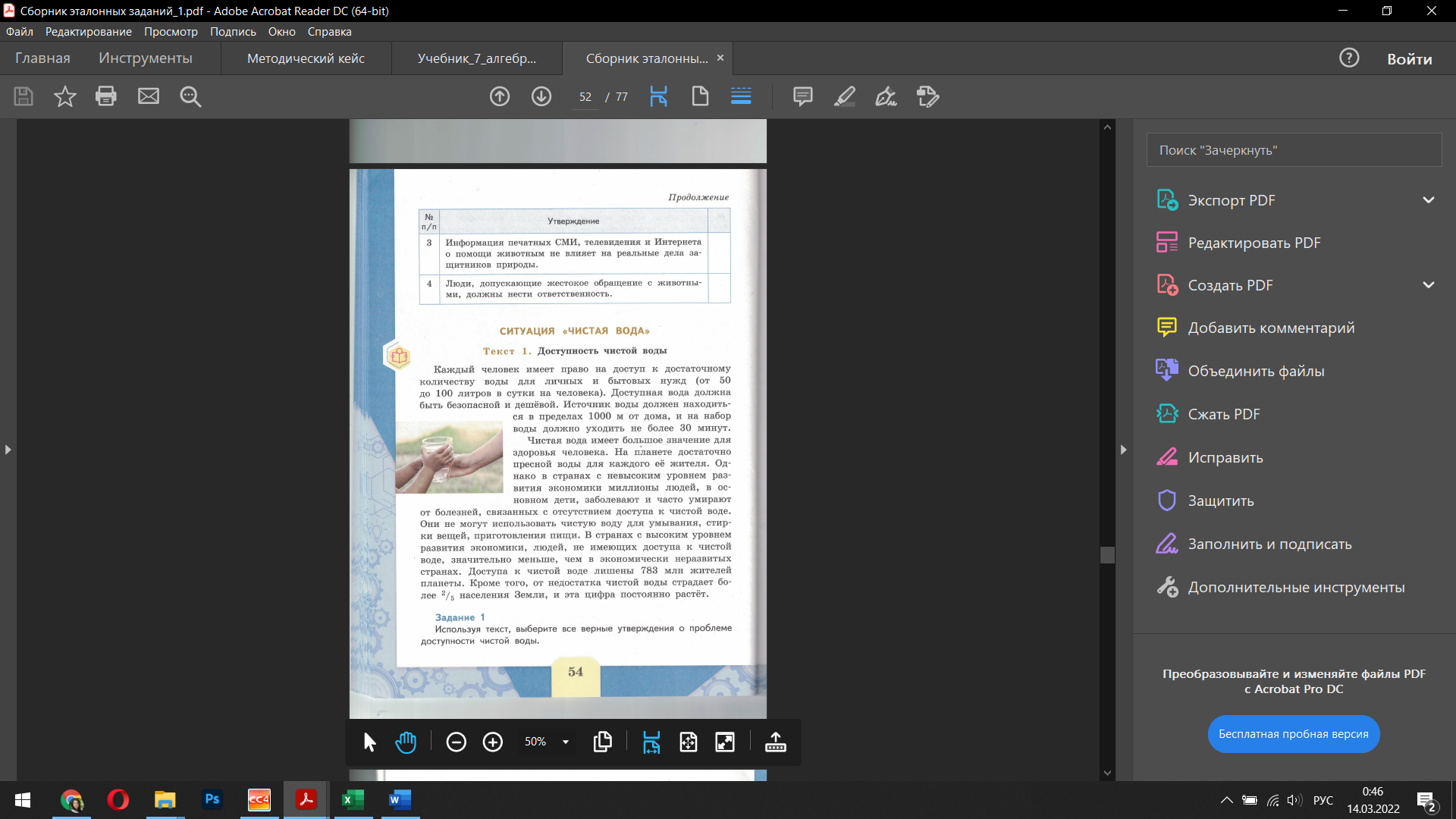 Задание 1. Используя текст, выберите все верные утверждения о проблеме доступности чистой воды.Поставьте √ около каждого выбранного ответа.Задание 2.Обсуждая текст с одноклассниками, Элла сказала: «В тексте говорится, что пресной воды на Земле достаточно, и также сказано, что от недостатка чистой воды страдает 2/5 населения Земли. Я считаю, что эти утверждения противоречат друг другу». Согласны ли вы с Эллой? Обоснуйте свой ответ.Объяснение: Задание 3.Ниже перечислены различные характерисики воды. Используя текст «Доступность чистой воды», определие какие свойства характерны для воды, которую считают досуной.Выберите все верные ответы. Поствьте √ около каждого выбранного ответа.Задание 4.Прочита текст «Доступность чистой воды», Виктор высказал предположение, что существует зависимость между доходами государства и его возможностью обеспечить своих граждан чистой водой. На основании какого суждения, приведенного в тексте, Виктор мог высказать это предположение?Выберите верный ответ и поставьте √ около него.Текст 2. Как помочь людямДевятилетняя Рейчел Бэквис никогда не была в Африке. Но именно благодаря ей десятки тысяч людей из некоторых африканских стран получат новые колодцы, системы сбора и очистки дождевой воды. Рейчел вместе с мамой пришла на благотворительную лекцию о нехватке чистой воды в африканских странах. Она впервые увидела фотографии, на которых дети пили воду из луж и болот, потому что чистой воды у них не было. Рейчел с мамой создали страницу в Интернете. Девочка попросила не дарить ей на день рождения кукол или платья, а пожертвоваь деньга для помощи этим людям.Ей хотелось собрать триста долларов, чтобы пятнадцать человек смогли получить доступ к чистой воде Люди собрали один миллион двести ысяч долларов! Этого хватило уже на спасение не пятнадцати, а шестидесяти тысяч человек.Задание 5.На Рейчел произвели большое впечатление фотографии, которые она увидела на лекции. Какие из представленных фотографий можно показать на лекции о том, как тяжело живётся людям без доступа к чистой воде? Выберите все верные ответы. Поставьте √ около каждого выбранного ответа.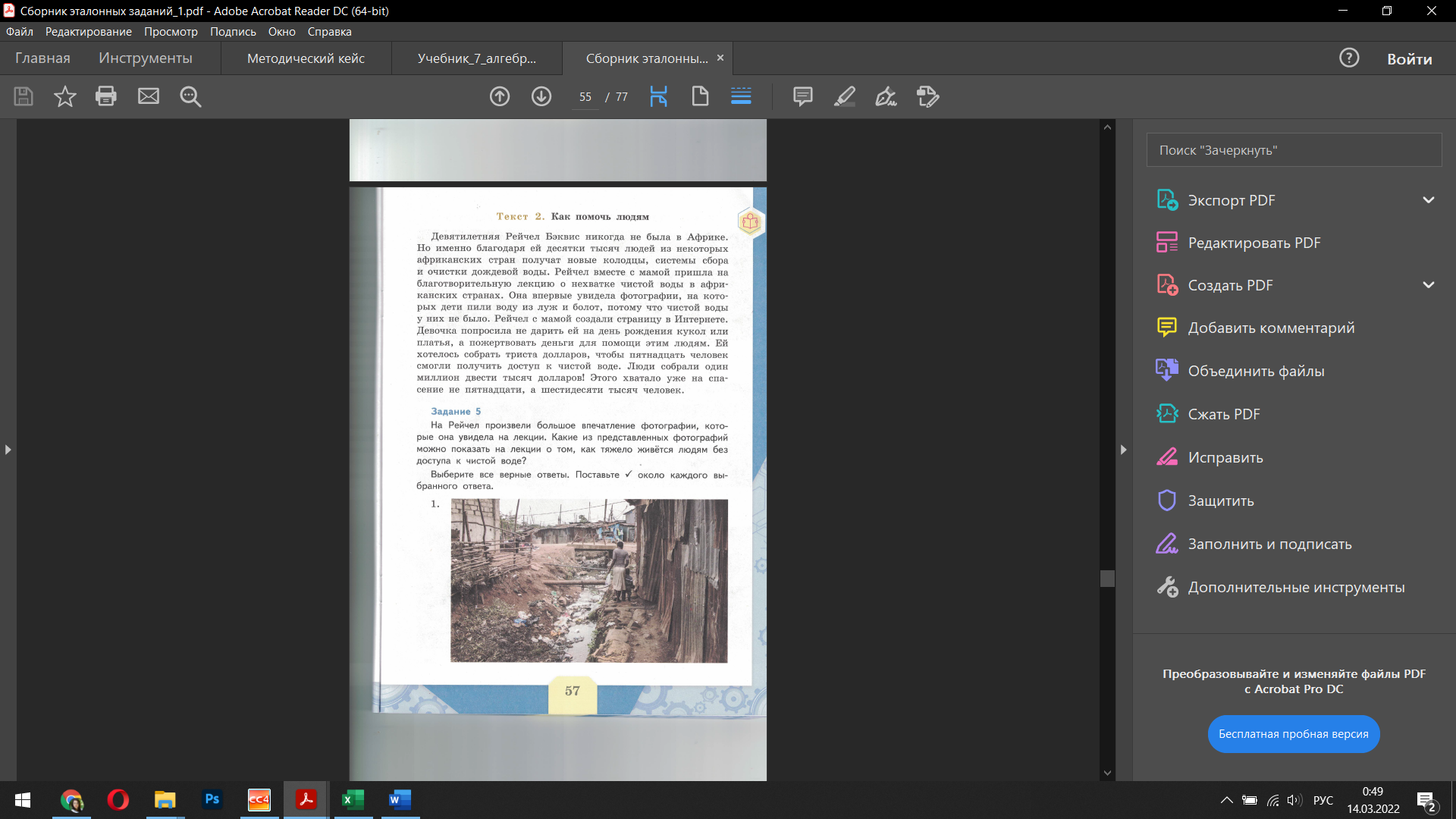 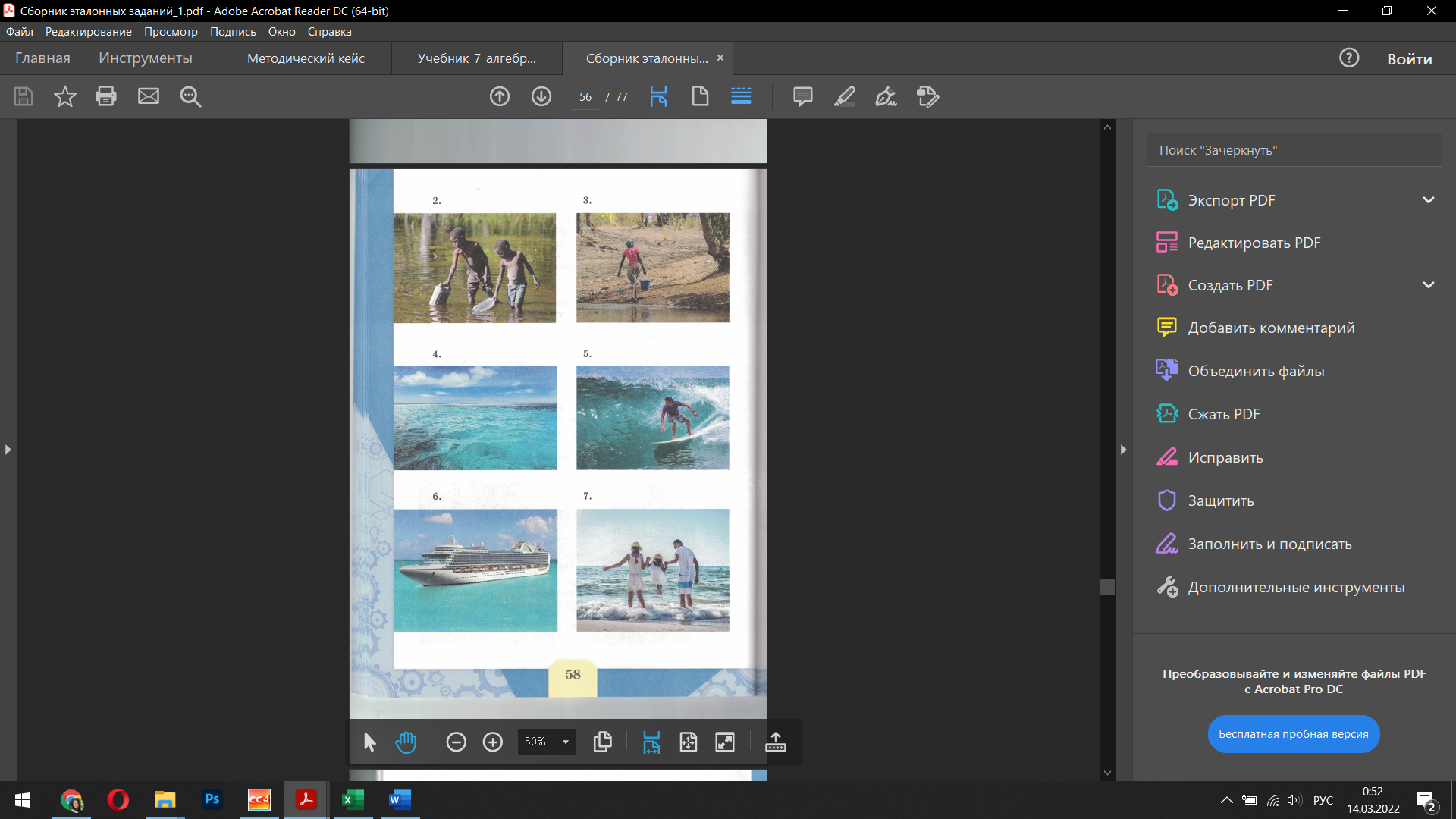 ОтветыСитуация «ЗАБОТА О ЖИВОТНЫХ»Задание 1Задание 2Задание 3Задание 4Задание 5Задание 6Ситуация «ГОСУДАРСТВО МУСОРНЫЕ ОСТРОВА»Задание 1.Задание 2.Задание 3.Задание 4.Это хорошая идея, потому что неожиданное и смешное действие, которое может привлечь внимание людей, не интересующихся экологией; это один из способов воздействия на мировое сообщество; это оригинальный способ подачи информации о загрязнении Мирового океана и пр.Это плохая идея, потому что акция не позволяет оценить драматизм и серьёзность проблемы; участники акции не предлагают конкретных действий, связанных с преодолением экологического кризиса; об этой акции быстро забудут, а мусор в океане останется и пр.Ситуация «ЧИСТАЯ ВОДА»Задание 1.Задание 2.Указано «Нет» и приводится соответствующее объяснение, которое может быть основано на следующих аргументах: запасы пресной воды неравномерно распределены по территории суши, пресная вода может быть загрязнена, основные запасы пресной воды сосредоточены в ледниках; есть территории на Земле, где пресная вода бывает в определённые сезоны года. (Возможно приведены другие объяснения)Задание 3.Задание 4.Задание 5.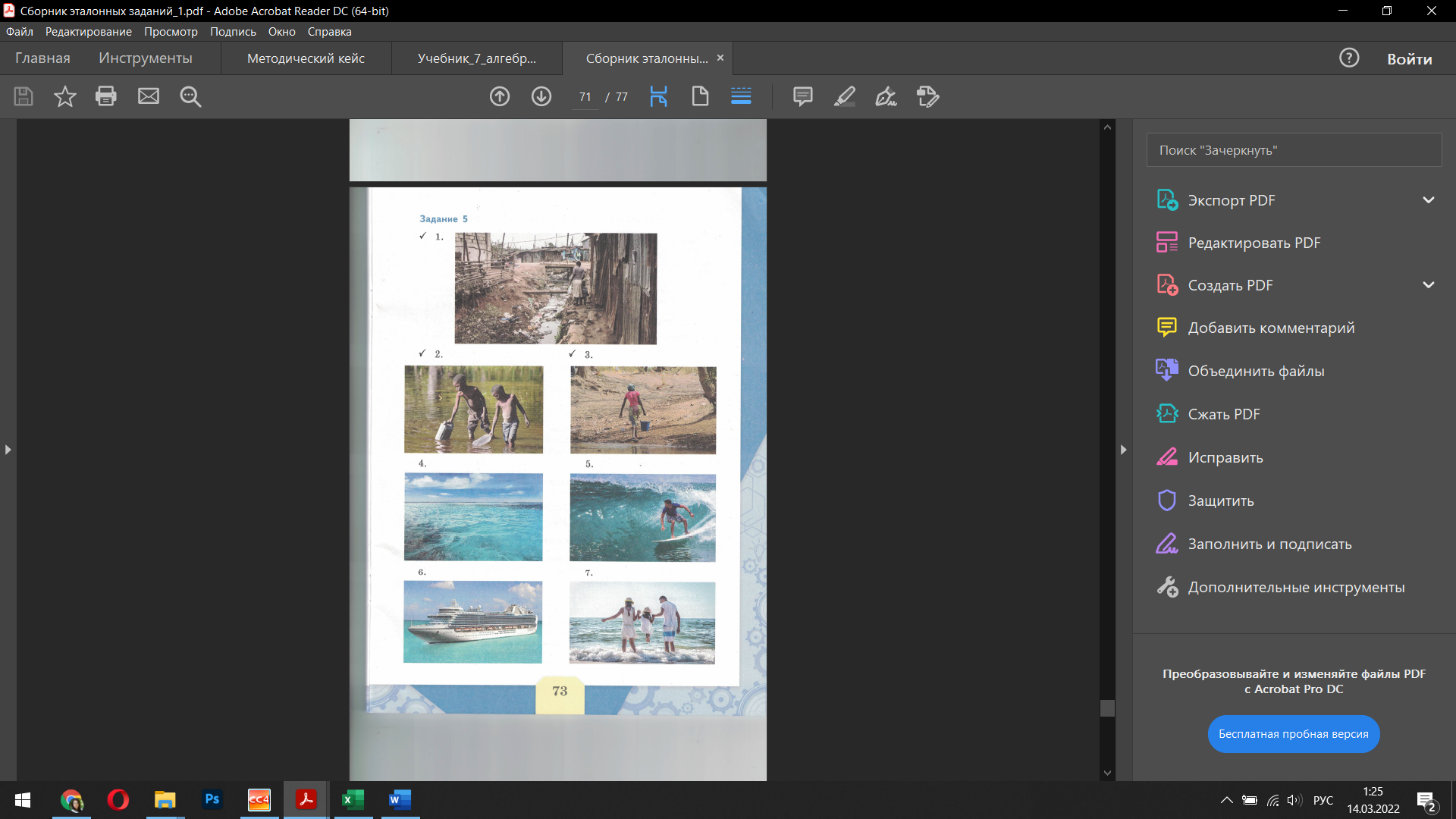 № п/пУтверждение1.Опекуны помогают зоопарку, который находится в бедственном положении2.Опекуны защищают природу и заботятся о животных.3.Опекуны разводят животных, исчезающих в дикой природе.4.Опекуны осваивают правила и способы ухода за животнымиДействия, которые могут помочьДействия, которые НЕ могут помочь№ п/пДействия1.Участвовать в конкурсе плакатов «Найдем котёнку дом»2.Заставить безответственных владельцев домашних животных относиться к животным хорошо.3.Гулять со своей собакой.4.Стать волонтёром и ухаживать за животным в приюте.5.Стать опекуном и оказывать материальную помощь зоопарку.6.Кормить птиц зимой в парке.№ п/пПричинаРассказать учащимся о жизни животных в приюте.Рассказать о плохом отношении к животным в приюте.Привлечь внимание учащихся ко всем профессиям, связанным с охраной природы.Привлечь школьников к посильной помощи животным№ п/пМнение1.В приюте животным живется лучше, чем на улице. 2.Сотрудники приюта заботятся о здоровье животных.3.Даже в благоустроенном приюте животному никогда не будет так хорошо, как при домашнем содержании.4.Отделение для кошек оборудовано не хуже, чем отделение для собак.№ п/пУтверждениеНельзя относиться к домашнему животному, как к игрушке Помощь бездомным животным может быть успешной только при поддержке знаменитых людей.Информация печатных СМИ, телевидения и Интернета о помощи животным не влияет на реальные дела защитников природы.Люди, допускающие жестокое обращение с животными, должны нести ответственность.№ п/пЦельПривлечь внимание общественности к проблеме очищения вод Мирового океана.Создать новое государство Мусорные острова. Переселиться на территорию государства Мусорные острова.Официально утвердить флаг и герб государства Мусорные острова.№ п/пИдеяГосударство Мусорные острова находится в Северном полушарииОдин из основных загрязнителей Мирового океана – пластиковые бутылки.Птицы, рыбы, млекопитающие страдают от пластикового мусора, плавающего в Мировом океане.Площадь мусорного пятна составляет 700 тысяч км2.Мусор представляет опасность для многих живых существ, обитающих в океане.№ п/пДействиеИспользовать пластиковые тарелки и столовые приборы в кафе.Использовать собственные многоразовые стаканы вместо одноразовых пластиковых стаканчиков в кафе.Проводить раздельный сбор мусора для его последующего переработки.Построить завод по производству пластмассовых изделий.Использовать пластиковые трубочки для напитков.Выпускать сок в маленьких упаковках.Сделать бесплатной полиэтиленовую упаковку в супермаркетах.№ п/пУтверждение Многие люди на Земле не имею возможности использовать чистую воду для своих нужд.На Земле пресная вода доступна каждому жителю.Люди, которые используют грязную воду для питья, рискуют заразиться опасными болезнями.Во всех странах вода, которая продаётся для питья, стоит очень дорого.№п/пСвойстваПресная вода.В воде есть микробы, вызывающе болезни.Вода, безопасная для питья и  использования в быту Дешёвая вода.Источник воды расположен не дальше 1 км от дома.Нужно потратить не более 30 минут, чтобы набрать воду.Солёная вода.№ п/пСуждениеВода нужна всем людям на ЗемлеНа планете достаточно пресной воды для каждого её жителя.Из-за использования загрязненной воды в странах с низким уровнем развития экономики заболевает больше людей, чем в развитых странахОт недостатка чистой воды страдает 2/5 наседения Земли, и та цифра постоянно растёт.№ п/пУтверждение1.Опекуны помогают зоопарку, который находится в бедственном положении2.Опекуны защищают природу и заботятся о животных.√3.Опекуны разводят животных, исчезающих в дикой природе.4.Опекуны осваивают правила и способы ухода за животнымиДействия, которые могут помочьДействия, которые НЕ могут помочь2134№ п/пДействия1.Участвовать в конкурсе плакатов «Найдем котёнку дом»2.Заставить безответственных владельцев домашних животных относиться к животным хорошо.√3.Гулять со своей собакой.4.Стать волонтёром и ухаживать за животным в приюте.5.Стать опекуном и оказывать материальную помощь зоопарку.√6.Кормить птиц зимой в парке.№ п/пПричинаРассказать учащимся о жизни животных в приюте.√Рассказать о плохом отношении к животным в приюте.Привлечь внимание учащихся ко всем профессиям, связанным с охраной природы.Привлечь школьников к посильной помощи животным√№ п/пМнение1.В приюте животным живется лучше, чем на улице. √2.Сотрудники приюта заботятся о здоровье животных.√3.Даже в благоустроенном приюте животному никогда не будет так хорошо, как при домашнем содержании.4.Отделение для кошек оборудовано не хуже, чем отделение для собак.√№ п/пУтверждениеНельзя относиться к домашнему животному, как к игрушке √Помощь бездомным животным может быть успешной только при поддержке знаменитых людей.Информация печатных СМИ, телевидения и Интернета о помощи животным не влияет на реальные дела защитников природы.Люди, допускающие жестокое обращение с животными, должны нести ответственность.√№ п/пЦельПривлечь внимание общественности к проблеме очищения вод Мирового океана.√Создать новое государство Мусорные острова. Переселиться на территорию государства Мусорные острова.Официально утвердить флаг и герб государства Мусорные острова.№ п/пИдеяГосударство Мусорные острова находится в Северном полушарииОдин из основных загрязнителей Мирового океана – пластиковые бутылки.√Птицы, рыбы, млекопитающие страдают от пластикового мусора, плавающего в Мировом океане.√Площадь мусорного пятна составляет 700 тысяч км2.Мусор представляет опасность для многих живых существ, обитающих в океане.√№ п/пДействиеИспользовать пластиковые тарелки и столовые приборы в кафе.Использовать собственные многоразовые стаканы вместо одноразовых пластиковых стаканчиков в кафе.√Проводить раздельный сбор мусора для его последующего переработки.√Построить завод по производству пластмассовых изделий.Использовать пластиковые трубочки для напитков.Выпускать сок в маленьких упаковках.Сделать бесплатной полиэтиленовую упаковку в супермаркетах.№ п/пУтверждение Многие люди на Земле не имею возможности использовать чистую воду для своих нужд.√На Земле пресная вода доступна каждому жителю.Люди, которые используют грязную воду для питья, рискуют заразиться опасными болезнями.√Во всех странах вода, которая продаётся для питья, стоит очень дорого.№п/пСвойстваПресная вода.√В воде есть микробы, вызывающе болезни.Вода, безопасная для питья и  использования в быту√ Дешёвая вода.√Источник воды расположен не дальше 1 км от дома.√Нужно потратить не более 30 минут, чтобы набрать воду.√Солёная вода.№ п/пСуждениеВода нужна всем людям на ЗемлеНа планете достаточно пресной воды для каждого её жителя.Из-за использования загрязненной воды в странах с низким уровнем развития экономики заболевает больше людей, чем в развитых странах√От недостатка чистой воды страдает 2/5 наседения Земли, и та цифра постоянно растёт.